Your recent request for information is replicated below, together with our response.I would like to request details of the number of dog attacks since 31 January 2019, which resulted in life changing injuries or death of the victim, with a breakdown of the dog breed involved. Refined as: Would it be feasible to request the data for the last 12 months then? Unfortunately, I estimate that it would cost well in excess of the current FOI cost threshold of £600 to process your request.  I am therefore refusing to provide the information sought in terms of section 12(1) of the Act - Excessive Cost of Compliance.We appreciate that you have attempted to refine your request, but I am afraid that the research necessary remains extensive. For a twelve-month period there remain more than 800 individual crime reports that would have to be individually reviewed for relevance.If you require any further assistance, please contact us quoting the reference above.You can request a review of this response within the next 40 working days by email or by letter (Information Management - FOI, Police Scotland, Clyde Gateway, 2 French Street, Dalmarnock, G40 4EH).  Requests must include the reason for your dissatisfaction.If you remain dissatisfied following our review response, you can appeal to the Office of the Scottish Information Commissioner (OSIC) within 6 months - online, by email or by letter (OSIC, Kinburn Castle, Doubledykes Road, St Andrews, KY16 9DS).Following an OSIC appeal, you can appeal to the Court of Session on a point of law only. This response will be added to our Disclosure Log in seven days' time.Every effort has been taken to ensure our response is as accessible as possible. If you require this response to be provided in an alternative format, please let us know.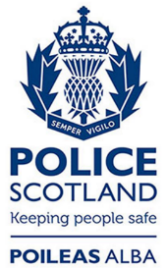 Freedom of Information ResponseOur reference:  FOI 24-0411Responded to:  12 February 2024